ПЕНСИОННЫЙ ФОНД РОССИЙСКОЙ  ФЕДЕРАЦИИ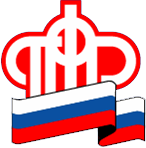 ПРЕСС-РЕЛИЗКак будет меняться возраст выхода на пенсию для северян?С 2019 года начнется постепенное повышение возраста выхода на пенсию по старости. Оно продлится до 2028 года. На первом этапе изменения затронут: мужчин-северян - 1964-го и женщин-северянок - 1969-го годов рождения, то есть тех, кому в следующем году исполнится 55 и 50 лет соответственно. С учетом переходных положений они получат право выйти на пенсию во второй половине 2019 года в возрасте 55,5 - мужчины и 50,5 лет - женщины. Для досрочного назначения страховой пенсии по старости жителям Магаданской области, как и ранее, потребуется иметь не менее 15 лет работы в районах Крайнего Севера и страхового стажа работы  не менее 20 лет - женщинам и  25 - лет - мужчинам. С 2019 года предусмотрено проведение индексации страховых пенсий выше уровня инфляции. С 1 января следующего года фиксированная выплата к страховой пенсии по старости должна увеличиться на 7,05%. Самостоятельно рассчитать размер прибавки можно, умножив размер страховой пенсии (без учета социальных выплат, в случае их получения)  на 0,0705 или прибавив 7,05%. Например, размер страховой пенсии по старости - 17.000 руб. х 0,0705 = 1198,50 руб. (размер увеличения пенсии). Напомним, работающие пенсионеры получают страховые пенсии без учета индексаций. Как только они оставляют трудовую деятельность, пенсию им начинают выплачивать со всеми   прошедшими повышениями.Руководитель Клиентской службы (на правах отдела)                               в Тенькинском районе    И.В.Балимова       УПФР В Г. МАГАДАНЕ МАГАДАНСКОЙ ОБЛАСТИ (МЕЖРАЙОННОЕ)КЛИЕНТСКАЯ СЛУЖА (НА ПРАВАХ ОТДЕЛА)В ТЕНЬКИНСКОМ РАЙОНЕ МАГАДАНСКОЙ ОБЛАСТИ________________________________________________________________Для жителей РКСГод повышенияГод рожденияВозрастГод назначенияМужчины20191964 (I полугодие)55 лет 6месяцев2019 (II полугодие)Мужчины20191964 (II полугодие)55 лет 6месяцев2020 (I полугодие)Мужчины20201965 (I полугодие)56 лет 6месяцев2021 (II полугодие)Мужчины20201965 (II полугодие)56 лет 6месяцев2022 (I полугодие)Мужчины20211966582024Мужчины20221967592026Мужчины20231968602028Женщины20191969 (I полугодие)50 лет 6месяцев2019 (II полугодие)Женщины20191969 (II полугодие)50 лет 6месяцев2020 (I полугодие)Женщины20201970 (I полугодие)51 лет 6месяцев2021 (II полугодие)Женщины20201970 (II полугодие)51 лет 6месяцев2022 (I полугодие)Женщины20211971532024Женщины20221972542026Женщины20231973552028